Meals x $4.50 =  ________Paid by:  check #  _______         September 2019Child’s Name_________________________Classroom_________________________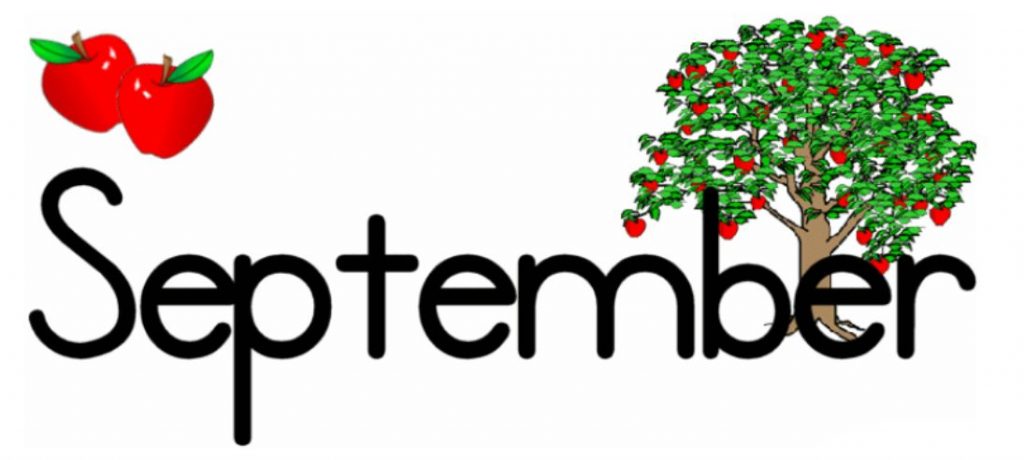 MondayTuesdayWednesdayThursdayFriday2NO YUMMY LUNCHES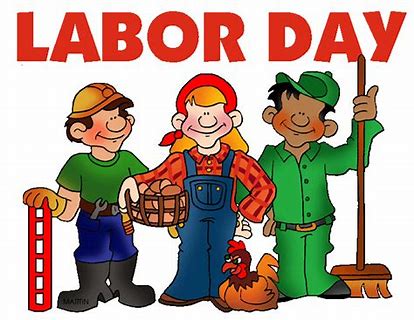 TODAY!!3Pasta Genovese (Creamy Garlic Sauce) w/Chicken, Roasted Seasonal Veggies, Fresh FruitBaked Chicken Nuggets, Roasted Seasonal Veggies, Fresh FruitBaked Quorn Nuggets, Roasted Seasonal Veggies, Fresh Fruit4Orange Chicken w/Lo Mein Noodles, Steamed Veggies, Fresh FruitGrilled Chicken Sandwich, Roasted Veggies, Fresh FruitGrilled Cheese, Roasted Potato Wedges, Fresh Fruit5Lean Beef Burger, Roasted Veggies, Fresh FruitLean Beef Meatballs w/Tomato Sauce, Roasted Veggies, Roll, Fresh FruitMac & Cheese, Roasted Veggies, Fresh Fruit6Pesto Chicken, Spinach, Tomatoes & Mozzarella Pressed Sandwich, Veggie Chips, Fresh FruitCheese Pizza, Veggies & Dip, Fresh FruitCheese Pizza, Veggie Chips, Fresh Fruit9Chicken Parmesan w/Pasta, Roasted Seasonal Veggies, Fresh FruitPasta w/Olive Oil, Roasted Seasonal Veggies, Fresh FruitBaked Chicken Nuggets, Roasted Veggies, Fresh Fruit10Pasta w/Turkey Bolognese, Roasted Veggies, Fresh FruitPasta w/Tomato Sauce, Roasted Veggies, Fresh FruitBreakfast for Lunch--Waffles, Eggs, Fresh Fruit11Arroz con Pollo, Baked Plantains, Fresh FruitBraised Chicken, Brown Rice, Baked Plantains, Fresh FruitGrilled Cheese, Roasted Veggies, Fresh Fruit12Korean Beef Bowl w/Rice, Sautéed Veggies, Fresh FruitVeggie Crumble Sloppy Joe’s, Roasted Veggies, Fresh FruitMac & Cheese, Roasted Veggies, Fresh Fruit13Massaman Curried Chicken w/Brown Rice, Roasted Seasonal Veggies, Fresh FruitCheese Pizza, Veggies & Dip, Fresh FruitCheese Pizza, Veggie Chips, Fresh FruitMondayTuesdayWednesdayThursdayFriday16Low Fat Penne Alfredo w/ Chicken, Roasted Veggies, Fresh FruitBaked Chicken Nuggets, Roasted Veggies, Fresh FruitBaked Quorn Nuggets, Roasted Veggies, Fresh Fruit17Ground Turkey & Cheese Burrito, Black Beans, Roasted Veggies, Fresh FruitCheese Burrito, Black Beans, Roasted Veggies, Fresh FruitCheese Tortellini w/Olive Oil, Roasted Veggies, Fresh Fruit18Philly Cheesesteak, Roasted Veggies, Fresh FruitFrench Dip, Roasted Veggies, Fresh FruitGrilled Cheese, Roasted Veggies, Fresh Fruit19Baked Fish Sticks w/Slaw (on the side), Roasted Potato Wedges, Fresh FruitBreaded & Baked Fish Sandwich w/Slaw (on the side), Roasted Potato Wedges, Fresh FruitMac & Cheese, Roasted Veggies, Fresh Fruit20Cuban Mojo Turkey, Cilantro Line Roasted Corn, Baked Yucca Fries, Fresh FruitCheese Pizza, Veggie Chips, Fresh FruitCheese Pizza, Veggies & Dip, Fresh Fruit23Baked Chicken Nuggets, Roasted Seasonal Veggies, Fresh FruitPasta w/Lean Beef & Eggplant Bolognese, Roasted Seasonal Veggies, Fresh FruitPasta w/Olive Oil, Roasted Seasonal Veggies, Fresh Fruit24Maple Glazed Sliced Turkey, Roll, Roasted Seasonal Veggies, Fresh FruitMaple Glazed Turkey Po’ Boy Sandwich, Roasted Seasonal Veggies, Fresh FruitPasta w/Pomodoro Sauce, Roasted Veggies, Fresh Fruit25Chicken Paella, Black Beans, Roasted Seasonal Veggies, Fresh FruitMarinated Sliced Chicken, Black Beans, Saffron Rice, Fresh FruitGrilled Cheese, Roasted Seasonal Veggies, Fresh Fruit26Beef Barbacoa over Rice, Mexican Veggie Skillet, Fresh FruitBBQ Beef Sandwich, Roasted Veggies, Fresh FruitMac & Cheese, Roasted Veggies, Fresh Fruit27Chicken Tikka Masala w/Couscous, Roasted Veggies, Fresh FruitCheese Pizza w/Veggie Chips, Fresh FruitCheese Pizza, Veggies & Dip, Fresh Fruit